: Εθελοντικός Μη Κερδοσκοπικός                                                                            Ζηνοδώρου 3 & Καλλικλέους 10442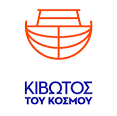 Οργανισμός Ειδικής                                                    Κολωνός– Τηλ. & Fax 210.5141935Μέριμνας και Προστασίας                                                               Τηλ. 210 5141953Μητέρας και Παιδιού                                                                      www.kivotostoukosmou.orgInspra ή Eleveon 50mgAtrovent 500mcgLobivon 5mgColchichine 1mgXeforapid 8mgSalurex 500TrofocardVermoxAtarax σιρόπιAerius σιρόπι και χάπιαAlgofren χάπιαAmoxil 1 και 500 χάπιαKlaricid ΧάπιαMesulidComptrexPanadol cold n fluNasonexOtrivin ενηλίκων και παιδικόPhysiomerPrimperan σιρόπι και χάπιαSingulair 10Salospir 100Seroquel 200Synalar OticTobrex σταγόνεςTobradex σταγόνεςTears naturale σταγόνεςΖιρτέκ χάπια και σταγόνεςXozal σιρόπι και χάπιαClaripen 250/5Mucosolvan ενηλίκων και παιδικόProspanBisolvonΟινόπνευμα ή αλκοολούχα λοσιόνDonesterNevrodin 200SudocreamNurofenVoltaren κρέμα ή άλλη θερμαντικήVicksΑμμωνία ή αλοιφή για τσιμπήματαFenistilAugmentin 500, 625, 1000Αντιφθειρικά